                                                Konárovák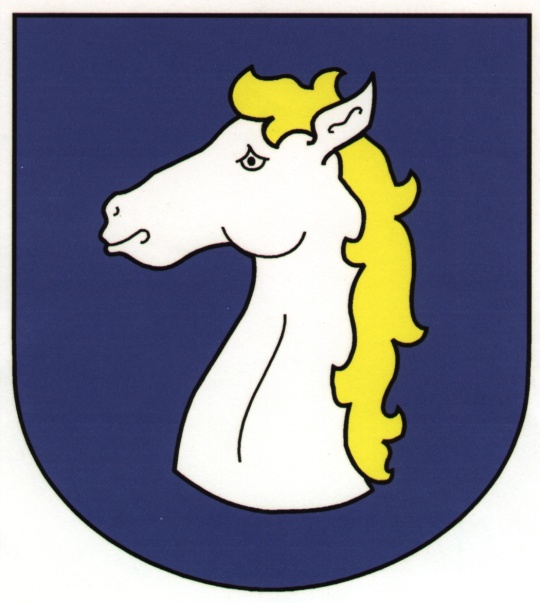              Č. 2/2012Vážení spoluobčané,Čas neuvěřitelně letí, už tu máme léto a prázdniny. Touto cestou bych vám chtěla popřát krásné dovolené a dětem krásné prázdniny plné zážitkůRádi bychom Vás informovali o situaci akce „ČOV a kanalizace“. Obec Konárovice odstoupila od smlouvy o dílo s firmou Geosan. Nyní je již vybrána nová firma, která bude realizovat výběrové řízení na zhotovitele stavby ČOV a kanalizace v obci Konároivce.Jelikož je od 1.4.2012 novelizován zákon o výběrovém řízení, bude výběr trvat delší dobu. V této době je již vyvěšeno oznámení na profilu zřizovatele. Jelikož Státní fond životního prostředí vše schválil, opět začnou projektanti pokračovat v obcházení občanů a připravovat projekty.Přivaděč vody ze Třech Dvor – v blízké době se konečně začne realizovat, firma již zaměřuje trasu.Parcely v Zájezdě – Parcely jsou zasíťované a tímto je nabízíme k prodeji. Cena pozemku je 690,- Kč/ za m2.Těžba písku na Labuti – změna územního plánu je schválená, nyní probíhá řízení na stavební povolení. Po vyřízení stavebního povolení začne těžba.Změna územního plánu č.3 -  změna byla zpracována, odeslána na kraj, po vrácení z kraje bude doprojednána a měla by být kompletně dokončena v září 2012.Změna územního plánu č.4 – zpracovává se a měla by být přibližně hotová 12/2012Informace OÚNa základě dopisů ze schránek přání a stížností bude přesunuto sběrné místo na papír, sklo a plasty mimo náměstí do části sběrného dvora, aby se lépe udržovala čistota kolem kontejnerů a nehyzdilo se okolí kolem autobusových zastávek a Na Rynku.Dále v obci budou přidány odpadkové koše, a k odpadkovým košům přidělány sáčky na psí exkrementy. Prosíme tímto občany o používání těchto sáčků. Děkujeme.Ještě bychom se chtěli vyjádřit ke Koloniálu Barborka – když jsme dělali výběrové řízení na nájemce, nepodal nikdo nabídku na prodej potravin. Žádáme občany, kteří dosud nezaplatili poplatky za komunální odpad, aby poplatky uhradili co nejdřívePoplatky můžete zaplatit v hotovosti na obecním úřadě, ale také na účet obce č.ú. 3017094/0300 jako variabilní symbol uveďte číslo popisné.V Pátek 31.8.2012 – se uskuteční loučení s prázdninami – braný výcvik a stanování pro rodiče s dětmi. Opekání buřtů. O víkendu 15.9.2012 – 16.9.2012 – proběhne sběr velkoobjemového a nebezpečného odpadu v sobotu i v neděli od 8.00h  - do 12.00h ve sběrném dvoře Na RynkuNebezpečný odpad: 	pneumatiky (osobní a bez disků), barvy, laky, autobaterie, monočlánky, léky, oleje, kyseliny, louhy – v původních obalech, obaly od barev, mastné hadry, televize, počítače, monitory, zářivky, ledničky.Velkoobjemový odpad:	matrace, linoleum, hadry, koberce, kočárky, starý nábytek, lyže, kola, umyvadla, WC mísy, zrcadla.NEVOZTE DO SBĚRU !!!	Stavební suť, kovový šrot, biologický odpad, sudy (asfalt), eternit.V sobotu 19.9.2012 – proběhne sběr pro Diakonii Broumov od 9.00h – do 12.00h v prostorách ŠpýcharuV sobotu 22.9.2012 se uskuteční vítání občánků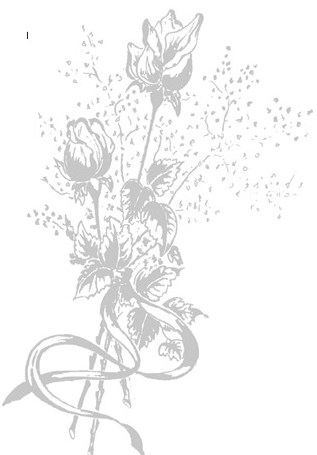 NAVŽDY  JSME  SE  ROZLOUČILI: Svoboda		Bohumil		19.3.2012Váchová		Zdeňka		1.5.2012Gramatová	Marie		26.6.2012Ten kdo zemřel, neumírá. Navždy zůstává v našich srdcích.Čest jejich památce!VÍTÁME  NOVÉ  OBČÁNKY: 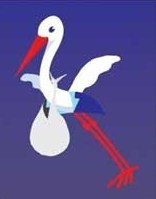 Morávková	Alena		19.2.2012Kahoun		Adam		29.3.2012Ernygerová	Klára		23.4.2012Řepásková	Kristýna		12.5.2012Přejeme jejich rodičům, aby jejich děti vyrůstaly ve zdraví a klidné rodinné pohodě a aby jim v životě dělaly jen samou radost. Hodně štěstí při jejich výchově přeje Obecní úřad Konárovice.Blahopřejeme  jubilantům leden – BŘEZEN 2012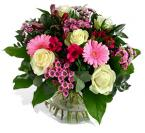 Kmochová	Jiřina		80let				 	Sedláková	Zdenka		80letKulhánek	Jaroslav		75let				            Strohová	             Marie	             101letDomácí 		Helena		70let					Málková		Marie		92letPoláková	Hana		80let					Kukalová	Emilie		91letVavřina		František	90let					Vorlová		Věra		80letPeterová		Matilda		90let					Vlčková		Božena		70letBrodský 		Jiří		75let	Hodně štěstí a zdraví oslavenci přeje Konárovák.